SLEPI SLIKARPRIPOMOČKI: rutica, kreda, tabla (ali kakšna druga podlaga, na katero lahko rišeš s kredo). Lahko uporabiš tudi večji list papirja in pisalo. Eden izmed igralcev mora imeti z ruto zavezane oči. Riše s kredo po tabli po navodilih drugih (brata, sestre, staršev). Navodila so v napačnem vrstnem redu, npr. »Najprej nariši desni čevelj. Sedaj desno obrv. Levo nogo, prstanec desne roke …« Ker naš slikar skozi ruto, zavezano čez oči, ne vidi nič, bo končni izdelek »čuden«, zaradi česar bo gotovo nasmejal vse prisotne ter tudi slepega slikarja samega.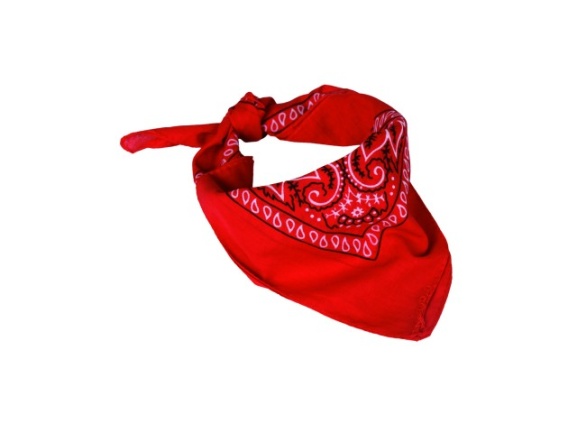 